Curriculum Vitae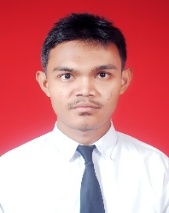 Nama		: Muhammad Ridho BuanaTempat Lahir	: DumaiTanggal Lahir	: 25 Juni 1994Alamat		: Kost Asri, Jalan jeruk no.38 RT 011 RW 06 Kelurahan Utan KayuPendidikan	: SMA ( Sedang kuliah di Universitas Terbuka jurusan Administrasi niaga)Status		: Belum MenikahNomor HP	: 081905622196Riwayat Organisasi :Bendahara OSHK 2011				Bendahara ARESTA 2011Pengalaman Bekerja :Mengajar privat Ekonomi selama 2 tahunFreelance mengisi captcha di kolotibabloKeahlian :Mengetik MS Word dan ExcelBahasa Inggris dan ArabMengerti komputer serta internetSopan dan jujur.